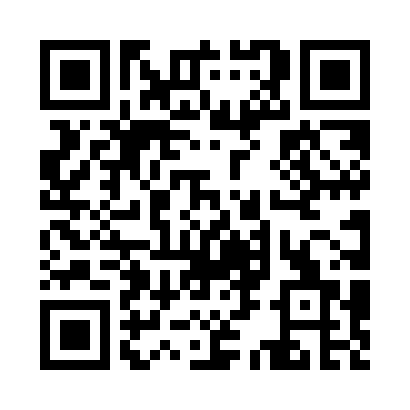 Prayer times for Y City, Arkansas, USAMon 1 Jul 2024 - Wed 31 Jul 2024High Latitude Method: Angle Based RulePrayer Calculation Method: Islamic Society of North AmericaAsar Calculation Method: ShafiPrayer times provided by https://www.salahtimes.comDateDayFajrSunriseDhuhrAsrMaghribIsha1Mon4:426:071:205:078:349:592Tue4:436:081:215:078:339:583Wed4:436:081:215:088:339:584Thu4:446:081:215:088:339:585Fri4:446:091:215:088:339:576Sat4:456:091:215:088:339:577Sun4:466:101:215:088:339:578Mon4:466:111:225:088:329:569Tue4:476:111:225:088:329:5610Wed4:486:121:225:098:329:5511Thu4:496:121:225:098:319:5512Fri4:506:131:225:098:319:5413Sat4:506:141:225:098:319:5414Sun4:516:141:225:098:309:5315Mon4:526:151:225:098:309:5216Tue4:536:151:225:098:299:5217Wed4:546:161:235:098:299:5118Thu4:556:171:235:098:289:5019Fri4:566:171:235:098:289:4920Sat4:566:181:235:098:279:4921Sun4:576:191:235:098:269:4822Mon4:586:201:235:098:269:4723Tue4:596:201:235:098:259:4624Wed5:006:211:235:098:249:4525Thu5:016:221:235:098:249:4426Fri5:026:221:235:098:239:4327Sat5:036:231:235:098:229:4228Sun5:046:241:235:088:219:4129Mon5:056:251:235:088:219:4030Tue5:066:251:235:088:209:3931Wed5:076:261:235:088:199:38